                                                                              Сетка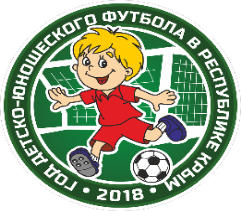 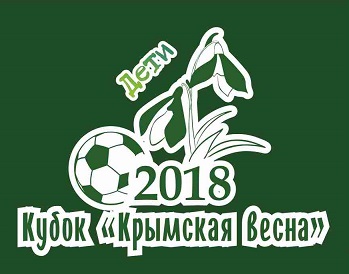                                            Открытого Республиканского турнира                                                             «Крымская весна-2018»                                           среди детско-юношеских команд 2009г.р.                                                                                                                                                                                                                                                                                                                                                      А группа                                                        Расписание и таблицы   2009г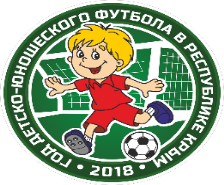                                                Открытого Республиканского турнира                                                             «Крымская весна-2018»1 «ДИНАМО»  г.Саки2 «СУГДЕЯ» г. Судак              1/4Сугдея        0Таврия№6  1  Сугдея        0Таврия№6  1  Сугдея        0Таврия№6  1  3 «АВАНГАРД»_ДЮСШ №6 Джан.4 «МАРИОН-КРЫМ» г.Симфероп.              1/4Сугдея        0Таврия№6  1  Сугдея        0Таврия№6  1  Сугдея        0Таврия№6  1   Б-группаА1Б2Б1А2А1Б2Б1А2А1Б2Б1А2А1Б2Б1А2 Б-группаА1Б2Б1А2А1Б2Б1А2А1Б2Б1А2А1Б2Б1А21/21/2ФИНАЛФИНАЛ1 «ТАВРИЯ» ДЮСШ №6 г.Симфер.         Инкомспорт К  0         Инкомспорт К  0         Инкомспорт К  0         Инкомспорт К  0         Инкомспорт К  0Таврия№6        1Инкомспорт С  2Таврия№6        1Инкомспорт С  2ФИНАЛФИНАЛ2 «ИНКОМСПОРТ» п.Куйбышево3 «ОЛИМПИК»  г.Армянск          Авангард         3          Авангард         3          Авангард         3          Авангард         3          Авангард         3          Авангард         3          Авангард         3Таврия№6        1Инкомспорт С  2Таврия№6        1Инкомспорт С  23-4 места3-4 места3-4 места3-4 места3-4 места3-4 местаФИНАЛФИНАЛ4 МБУ СШ  пгт.Черноморское          Авангард         3          Авангард         3          Авангард         3          Авангард         3          Авангард         3          Авангард         3          Авангард         31/21/23-4 места3-4 места3-4 места3-4 места3-4 места3-4 местаФИНАЛФИНАЛ С-группа          Авангард         3          Авангард         3          Авангард         3          Авангард         3          Авангард         3          Авангард         3          Авангард         31/21/23-4 места3-4 места3-4 места3-4 места3-4 места3-4 местаФИНАЛФИНАЛ С-группа          Авангард         3          Авангард         3          Авангард         3          Авангард         3          Авангард         3          Авангард         3          Авангард         31/21/2Таврия№6     2Авангард       0Таврия№6     2Авангард       0Таврия№6     2Авангард       0ЦСКА            1Инкомсп. С   0ЦСКА            1Инкомсп. С   0 С-группа          Авангард         3          Авангард         3          Авангард         3          Авангард         3          Авангард         3          Авангард         3          Авангард         31/21/2Таврия№6     2Авангард       0Таврия№6     2Авангард       0Таврия№6     2Авангард       0ЦСКА            1Инкомсп. С   0ЦСКА            1Инкомсп. С   0 С-группа          Авангард         3          Авангард         3          Авангард         3          Авангард         3          Авангард         3          Авангард         3          Авангард         31/21/21  ДЮСШ «ЕВПАТОРИЯ» г.Евпат.          Авангард         3          Авангард         3          Авангард         3          Авангард         3          Авангард         3          Авангард         3          Авангард         31/21/22  «СКИФ»  п.Новопавловка          Авангард         3          Авангард         3          Авангард         3          Авангард         3          Авангард         3          Авангард         3          Авангард         3ЦСКА        1Авангард   0ЦСКА        1Авангард   03 «СМЕНА»  г.Красноперекопск4 «ИНКОМСПОРТ» г.Симферополь  Инкомспорт С  1  Таврия№3         1(пен.2-1)       Инкомспорт С  1  Таврия№3         1(пен.2-1)       Инкомспорт С  1  Таврия№3         1(пен.2-1)       Инкомспорт С  1  Таврия№3         1(пен.2-1)       Инкомспорт С  1  Таврия№3         1(пен.2-1)       Инкомспорт С  1  Таврия№3         1(пен.2-1)     ЦСКА        1Авангард   0ЦСКА        1Авангард   0  Д-группаС1Д2Д1С2С1Д2Д1С2С1Д2Д1С2  Д-группаС1Д2Д1С2С1Д2Д1С2С1Д2Д1С21  «ТЮМЕНЬ»  г.СимферопольЦСКА             1ДЮСШ Евп. 0                 1/4ЦСКА             1ДЮСШ Евп. 0                 1/41/42  ЦДЮТ п. РаздольноеЦСКА             1ДЮСШ Евп. 0                 1/4ЦСКА             1ДЮСШ Евп. 0                 1/41/43_ЦСКА г.Севастополь__4 «ТАВРИЯ» ДЮСШ №3 г.Симфер.ЦСКА             1ДЮСШ Евп. 0                 1/4ЦСКА             1ДЮСШ Евп. 0                 1/41/4½ Марион 0 Скиф        1½ Марион 0 Скиф        1½ Марион 0 Скиф        1½ Марион 0 Скиф        1½ Марион 0 Скиф        1½ Марион 0 Скиф        1½ Марион 0 Скиф        1½ Марион 0 Скиф        1                           1/4ЦСКА             1ДЮСШ Евп. 0                 1/4ЦСКА             1ДЮСШ Евп. 0                 1/41/4½ Марион 0 Скиф        1½ Марион 0 Скиф        1½ Марион 0 Скиф        1½ Марион 0 Скиф        1½ Марион 0 Скиф        1½ Марион 0 Скиф        1½ Марион 0 Скиф        1½ Марион 0 Скиф        1Марион- МБУ СШ   3-0Скиф- ЦДЮТ            2-1Динамо С-Олимпик    2-4Смена-Тюмень              0-1Динамо С-Олимпик    2-4Смена-Тюмень              0-1Динамо С-Олимпик    2-4Смена-Тюмень              0-1Олимпик  1Тюмень     1пен (0-2)Олимпик  1Тюмень     1пен (0-2)Скиф       1Тюмень   2Скиф       1Тюмень   2Скиф       1Тюмень   2Скиф       1Тюмень   2Скиф       1Тюмень   2Скиф       1Тюмень   2Марион- МБУ СШ   3-0Скиф- ЦДЮТ            2-1Динамо С-Олимпик    2-4Смена-Тюмень              0-1Динамо С-Олимпик    2-4Смена-Тюмень              0-1Динамо С-Олимпик    2-4Смена-Тюмень              0-1Олимпик  1Тюмень     1пен (0-2)Олимпик  1Тюмень     1пен (0-2)Скиф       1Тюмень   2Скиф       1Тюмень   2Скиф       1Тюмень   2Скиф       1Тюмень   2Скиф       1Тюмень   2Скиф       1Тюмень   2 Время3-поле                                              А-группа3-поле                                              А-группа3-поле                                              А-группа2-полеБ-группа2-полеБ-группа2-полеБ-группаКоробка №5С-группаКоробка №5С-группаКоробка №5С-группаКоробка №6Д-группаКоробка №6Д-группаКоробка №6Д-группа10.00«Динамо»1-2«Марион»«Таврия» №6 4-0МБУ СШДЮСШ Евп.1-2«Инкомспорт»С«Тюмень» 1-2«Таврия»№310.30«Сугдея» 2-0«Авангард»6«Инкомсп» К3-0«Олимпик»«Скиф» 1-1«Смена»ЦДЮТ 0-4ЦСКА11.00«Динамо» 1-5«Сугдея»«Таврия» №60-0«Инкомспорт»КДЮСШ Евп. 2-0«Скиф»«Тюмень»2-1ЦДЮТ11.30«Марион»0-2«Авангард»6МБУ СШ0-3«Олимпик»«Инкомсп» С 2-0«Смена»«Таврия»№3 0-0ЦСКА12.00«Авангард»67-1«Динамо»«Олимпик» 1-2«Таврия» №6«Смена» 0-0ДЮСШ Евп.ЦСКА2-0«Тюмень»12.30«Сугдея» 3-0«Марион»«Инкомсп» К 5-0МБУ СШ«Скиф» 2-1«Инкомспорт»СЦДЮТ2-1«Таврия»№3№Название командыВНПМз-МпРО1«Сугдея» г.Судак30010-1992«Авангард»№6 г.Джанкой2019-3663«Марион-Крым» г.Симферополь1022-6-434«Динамо» г.Саки0033-14-110№Название командыВНПМз-МпРО 1«Инкомспорт»г.Симферополь2015-3262ДЮСШ «Евпатория»г.Евпатория1113-2143«Скиф» п.Новопавловка1113-4-144«Смена» г.Красноперекопск0211-3-22№Название командыВНПМз-МпРО1«Инкомспорт» п.Куйбышево2108-0872«Таврия»№6 г.Симферополь2106-1573«Олимпик»г.Армянск1024-5-134МБУ СШ Черноморское0030-12-120№Название командыВНПМз-МпРО1ЦСКА г.Севастополь2106-0672«Таврия»№3 г.Симферополь1113-3043«Тюмень» г.Симферополь1023-5-234ЦДЮТ пгт. Раздольное1023-7-43